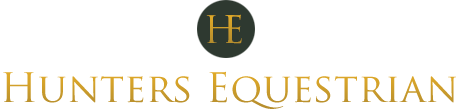 .Class No: 1Arena:Judge:Date:          Intro A                    ONE                C. Hogg            26.6.22TimeBridle NoHorse NameRiderMarkColl.%Place9.30107StynesJanet Storey9.36111HarryCathey Groombridge9.42125GraceAngela Clark9.48126Jumping Jack FlashJaime PortlockClass No: 2Arena:Judge:Date:Intro BTWOS. Grierson26.6.22TimeBridle NoHorse NameRiderMarkColl.%Place9.30112Scarlet EmberHenry White9.36115Mountain of StrengthJo Watkins9.42116LouieCarla Haydon Carey9.48105Carronmore ColombusSally Anne Barton9.54107StynesJanet StoreyClass No: 3Arena:Judge:Date:Prelim. 12            ONE          C. Hogg              26.6.22TimeBridle NoHorse NameRiderMarkColl%Place10.05106The Irish CraicChantelle Avery10.12123One Last BoundKate Purves10.18124Hope HadiNikola Lucas10.26105Carronmore ColombusSally Anne Barton10.33114FrugalHenry White10.39127RalphRosemary Coley10.46102Dream JewelElaine GarlandClass No: 4Arena:Judge:Date:              Prelim. 13             TWO           S. Grierson                26.6.22TimeBridle NoHorse NameRiderMarkColl.%Place10.07118MagicElla Watson10.13117Contador Amy Grattan10.20128Millie Karen Bell10.26106The Irish CraicChantelle AveryClass No: 5Arena:Judge:Date:                 NOVICE 27                 TWO           S. Grierson                  26.6.22TimeBridle NoHorse NameRiderMarkColl.%Place10.40118MagicElla Watson10.46117ContadorAmy Grattan10.53132Top GreyIsabel Milner10.59130JenkinsOwen Davies Brown11.06102Dream JewelElaine Garland11.12121Jonny CashRosie Hoppner11.19133GemToni Lander11.25119JopieChloe Cox11.32131CasperLeah PrichardClass No: 6Arena:Judge:Date:                 Novice 30                 ONE                C. Hogg                  26.6.22TimeBridle NoHorse NameRiderMarkColl.%Place11.05108Star GazerCarrie Passmore11.12101LilyJo HardwickClass No: 7Arena:Judge:Date:                Elem 42            ONE             C. Hogg                26.6.22TimeBridle NoHorse NameRiderMarkColl.%Place11.30104PavanPam Walker11.37109NancyJemma Box11.44110DesperadineLauren Taylor11.51101Lily Jo Hardwick11.58122One Last BoundSamantha CookClass No: 8Arena:Judge:Date:Elem. 44TWOS. Grierson26.6.22TimeBridle NoHorse NameRiderMarkColl.%Place11.45120FloScarlet Rozard11.52104PavanPam Walker11.59109NancyJemma Box12.06110DesperadineLauren Taylor12.13135BarbarossaSally Anne JohnsonClass No:Arena:Judge:Date:TimeBridle NoHorse NameRiderMarkColl.%PlaceClass No:7Arena:Judge:Date:TimeBridle NoHorse NameRiderMarkColl.%PlaceClass No:8Arena:Judge:Date:TimeBridle NoHorse NameRiderMarkColl.%PlaceClass No:10Arena:Judge:Date:TimeBridle NoHorse NameHorse RegRiderRider Reg.SectionMarkColl.%PlaceBPlaceSPlaceGClass No:11Arena:Judge:Date:TimeBridle NoHorse NameHorse RegRiderRider Reg.SectionMarkColl.%PlaceBPlaceSPlaceGClass No:12Arena:Judge:Date:TimeBridle NoHorse NameHorse RegRiderRider Reg.SectionMarkColl.%PlaceBPlaceSPlaceG